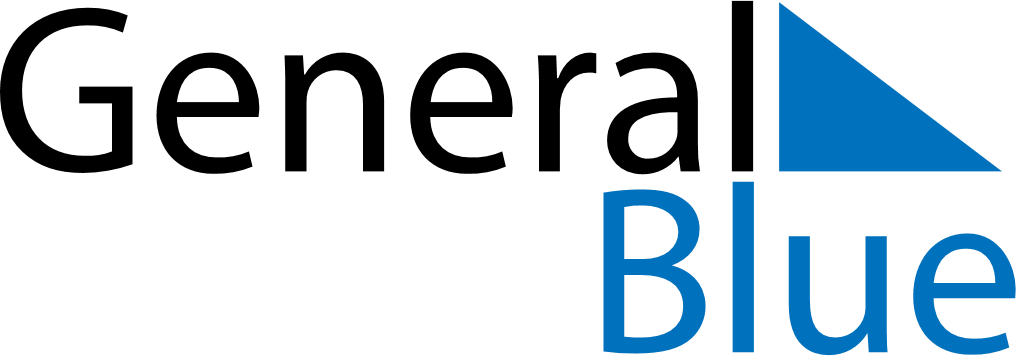 July 2022July 2022July 2022July 2022July 2022July 2022UruguayUruguayUruguayUruguayUruguayUruguaySundayMondayTuesdayWednesdayThursdayFridaySaturday1234567891011121314151617181920212223Constitution Day2425262728293031NOTES